ПОЯСНЮВАЛЬНА ЗАПИСКА№ ПЗН-45352 від 07.10.2022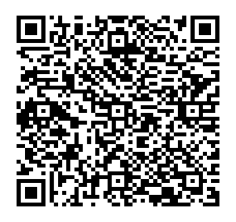 до проєкту рішення Київської міської ради:Про передачу ТОВАРИСТВУ З ОБМЕЖЕНОЮ ВІДПОВІДАЛЬНІСТЮ «РЕНТ МЕНЕДЖМЕНТ ІНВЕСТ» земельної ділянки в оренду  для експлуатації та обслуговування нежитлової будівлі на вул. Хорива, 29, літ. «А»  у Подільському районі міста КиєваЮридична особа:Відомості про земельну ділянку (кадастровий № 8000000000:85:356:0005).3. Обґрунтування прийняття рішення.На замовлення зацікавленої особи землевпорядною організацією розроблено проєкт землеустрою щодо відведення земельної ділянки.Відповідно до Земельного кодексу України та Порядку набуття прав на землю із земель комунальної власності у місті Києві, затвердженого рішенням Київської міської ради 
від 20.04.2017 № 241/2463, Департаментом земельних ресурсів виконавчого органу Київської міської ради (Київської міської державної адміністрації) розроблено проєкт рішення Київської міської ради.4. Мета прийняття рішення.Метою прийняття рішення є забезпечення реалізації встановленого Земельним кодексом України права особи на оформлення права користування на землю.5. Особливі характеристики ділянки.Стан нормативно-правової бази у даній сфері правового регулювання.Загальні засади та порядок передачі земельних ділянок у власність чи користування зацікавленим особам визначено Земельним кодексом України та Порядком набуття прав на землю із земель комунальної власності у місті Києві, затвердженим рішенням Київської міської ради від 20.04.2017 № 241/2463.Фінансово-економічне обґрунтування.Реалізація рішення не потребує додаткових витрат міського бюджету.Відповідно до Податкового кодексу України, Закону України «Про оренду землі» та рішення Київської міської ради від 09.12.2021 № 3704/3745 «Про бюджет міста Києва на 2022 рік» розрахунковий розмір річної орендної плати складатиме: 630 756 грн 68 коп. ( 5 %).Прогноз соціально-економічних та інших наслідків прийняття рішення.Наслідками прийняття розробленого проєкту рішення стане:        - реалізація зацікавленою особою своїх прав щодо використання земельної ділянки.Доповідач: директор Департаменту земельних ресурсів Валентина ПЕЛИХ. Назва	ТОВАРИСТВО З ОБМЕЖЕНОЮ ВІДПОВІДАЛЬНІСТЮ «РЕНТ МЕНЕДЖМЕНТ ІНВЕСТ» Перелік засновників (учасників) юридичної особи*КОРОВЧЕНКО СЕРГИЙ ВОЛОДИМИРОВИЧУкраїна, 17544, Чернігівська обл., Прилуцький р-н, село Замістя, пров.Шевченка 2-й, будинок Кінцевий бенефіціарний   власник (контролер)*КОРОВЧЕНКО СЕРГИЙ ВОЛОДИМИРОВИЧУкраїна, 17544, Чернігівська обл., Прилуцький р-н, село Замістя, пров.Шевченка 2-й, будинокРеєстраційний номер:від 30.09.2022 № 303950475 Місце розташування (адреса)м. Київ, р-н Подільський, вул. Хорива, 29, літ. «А»  Площа0,0674 га Вид та термін користуванняправо в процесі оформлення (оренда на 10 років) Категорія земельземлі житлової та громадської забудови Цільове призначення03.10 для будівництва та обслуговування адміністративних будинків, офісних будівель компаній, які займаються підприємницькою діяльністю, пов’язаною з отриманням прибутку (для експлуатації та обслуговування нежитлової будівлі) Нормативна грошова оцінка 
 (за попереднім розрахунком*) 12 615 133 грн 53 коп. *Наведені розрахунки нормативної грошової оцінки не є остаточними і будуть уточнені   відповідно до вимог чинного законодавства при оформленні права на земельну ділянку. *Наведені розрахунки нормативної грошової оцінки не є остаточними і будуть уточнені   відповідно до вимог чинного законодавства при оформленні права на земельну ділянку. Наявність будівель і споруд   на ділянці:Земельна ділянка забудована. Нежитловий будинок (літера А) за адресою: вул. Хорива 29 (реєстраційний номер об’єкта нерухомого майна: 1480043880000) загальною площею 454,4 кв.м, перебуває у приватній власності ТОВ «РЕНТ МЕНЕДЖМЕНТ ІНВЕСТ» на підставі акту приймання-передачі нерухомого майна           № 1658, 1659 від 21.09.2021 (номер запису про право власності: 44151762 від 21.09.2021,  інформаційна довідка з Державного реєстру речових прав на нерухоме майно від 07.10.2022 № 311859175). Наявність ДПТ:Детальний план території відсутній. Функціональне призначення   згідно з Генпланом:Відповідно до Генерального плану міста Києва, затвердженого рішенням Київської міської ради                  від 28.03.2002 № 370/1804, земельна ділянка за функціональним призначенням належить до території громадських будівель та споруд (існуючі). Правовий режим:Земельна ділянка належить до земель комунальної власності територіальної громади міста Києва. Розташування в зеленій зоні:Земельна ділянка не входить до зеленої зони. Інші особливості:Частина земельної ділянки розташована в межах червоних ліній.Земельна ділянка розташована в Центральному історичному ареалі міста, в межах пам’ятки археології місцевого значення «Культурний шар Подолу», на території Державного історико-архітектурного заповідника «Стародавній Київ», на території пам’ятки ландшафту історії місцевого значення «Історичний ландшафт Київських гір і долини Дніпра», в архітектурній охоронній зоні, в археологічній охоронній зоні (встановлені відповідно до законодавства обмеження на земельну ділянку). Нежитлова будівля, яка розташована на земельній ділянці кадастровий номер 8000000000:85:356:0005, відповідно до Наказу Головного управління культурної спадщини від 25.06.2011 № 10/38-11, перезатвердженого Наказом Департаменту охорони культурної спадщини від 27.12.2019 № 109 перебуває на обліку як щойно виявлений об’єкт культурної спадщини (охоронний договір від 26.10.2021 № 4734).Підунктом 3.11 пункту 3 проєкту рішення запропоновано з урахуванням існуючої судової практики (постанови Верховного Cуду від 18.06.2020 у справі № 925/449/19,       від 27.01.2021 у справі № 630/269/16, від 10.02.2021 у справі № 200/8930/18) зобов’язати землекористувача сплатити безпідставно  збереженні  кошти  за   користуванняземельною ділянкою без правовстановлюючих документів підставі статті 1212 Цивільного кодексу України згідно з розрахунком Департаменту земельних ресурсів виконавчого органу Київської міської ради (Київської міської державної адміністрації).Зважаючи на положення статей 9, 122 Земельного кодексу України та пункту 34 частини першої статті 26 Закону України «Про місцеве самоврядування в Україні» (щодо обов’язковості розгляду питань землекористування на пленарних засіданнях) вказаний проєкт рішення направляється для подальшого розгляду Київською міською радою.Директор Департаменту земельних ресурсівВалентина ПЕЛИХ